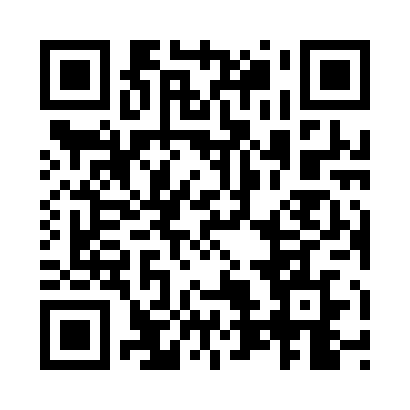 Prayer times for Newby Head, Cumbria, UKMon 1 Jul 2024 - Wed 31 Jul 2024High Latitude Method: Angle Based RulePrayer Calculation Method: Islamic Society of North AmericaAsar Calculation Method: HanafiPrayer times provided by https://www.salahtimes.comDateDayFajrSunriseDhuhrAsrMaghribIsha1Mon2:574:401:136:569:4611:292Tue2:574:411:136:569:4511:293Wed2:584:421:146:569:4511:294Thu2:584:431:146:559:4411:295Fri2:594:441:146:559:4411:296Sat2:594:451:146:559:4311:287Sun3:004:461:146:559:4211:288Mon3:014:471:146:549:4111:289Tue3:014:481:156:549:4111:2710Wed3:024:491:156:549:4011:2711Thu3:034:511:156:539:3911:2712Fri3:034:521:156:539:3811:2613Sat3:044:531:156:529:3711:2614Sun3:054:541:156:529:3511:2515Mon3:054:561:156:519:3411:2516Tue3:064:571:156:509:3311:2417Wed3:074:591:166:509:3211:2318Thu3:085:001:166:499:3011:2319Fri3:085:011:166:489:2911:2220Sat3:095:031:166:489:2811:2221Sun3:105:041:166:479:2611:2122Mon3:115:061:166:469:2511:2023Tue3:115:081:166:459:2311:1924Wed3:125:091:166:449:2211:1925Thu3:135:111:166:439:2011:1826Fri3:145:121:166:439:1811:1727Sat3:155:141:166:429:1711:1628Sun3:165:161:166:419:1511:1529Mon3:165:171:166:409:1311:1430Tue3:175:191:166:399:1211:1331Wed3:185:211:166:379:1011:12